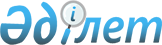 Шиелі аудандық мәслихатының 2021 жылғы 27 желтоқсандағы "2022-2024 жылдарға арналған аудандық бюджет туралы" № 17/2 шешіміне өзгерістер енгізу туралы
					
			Мерзімі біткен
			
			
		
					Қызылорда облысы Шиелі аудандық мәслихатының 2022 жылғы 21 желтоқсандағы № 33/2 шешімі. Мерзімі біткендіктен қолданыс тоқтатылды
      Шиелі аудандық мәслихаты ШЕШТІ:
      1. Шиелі аудандық мәслихатының "2022-2024 жылдарға арналған аудандық бюджет туралы" 2021 жылғы 27 желтоқсандағы № 17/2 шешіміне (нормативтік құқықтық актілерді мемлекеттік тіркеу тізілімінде № 26169 болып тіркелген) мынадай өзгерістер енгізілсін:
      1-тармақ жаңа редакцияда жазылсын:
      "1. 2022-2024 жылдарға арналған аудандық бюджет 1, 2, 3-қосымшаларға сәйкес, оның ішінде 2022 жылға мынадай көлемдерде бекітілсін:
      1) кірістер – 22 356 182,0 мың теңге, оның ішінде:
      салықтық түсімдер – 3 373 979 мың теңге;
      салықтық емес түсімдер – 119 132 мың теңге;
      негізгі капиталды сатудан түсетін түсімдер – 23 300 мың теңге;
      трансферттер түсімдері – 18 839 771 мың теңге;
      2) шығындар – 23 153 438,4 мың теңге;
      3) таза бюджеттік кредиттеу – -103 286 мың теңге;
      бюджеттік кредиттер – 525 026 мың теңге;
      бюджеттік кредиттерді өтеу – 628 312 мың теңге;
      4) қаржы активтерімен операциялар бойынша сальдо - 0;
      қаржы активтерін сатып алу - 0;
      мемлекеттік қаржы активтерін сатудан түсетін түсімдер - 0;
      5) бюджет тапшылығы (профициті) – -693 970,4 мың теңге;
      6) бюджет тапшылығын қаржыландыру (профицитін пайдалану) - 693 970,4 мың теңге;
      қарыздар түсімі – 768 855,3 мың теңге;
      қарыздарды өтеу – 638 497,4 мың теңге;
      бюджет қаражаттарының пайдаланылатын қалдықтары – 563 612,5 мың теңге.".
      Көрсетілген шешімнің 1-қосымшасы осы шешімнің қосымшасына сәйкес жаңа редакцияда жазылсын.
      2. Осы шешім 2022 жылғы 1 қаңтардан бастап қолданысқа енгізіледі 2022 жылға арналған аудандық бюджет
					© 2012. Қазақстан Республикасы Әділет министрлігінің «Қазақстан Республикасының Заңнама және құқықтық ақпарат институты» ШЖҚ РМК
				
      Шиелі аудандық мәслихатының хатшысы 

Т. Жағыпбаров
Шиелі аудандық мәслихатының
2022 жылғы 21 желтоқсандағы
№ 33/2 шешіміне қосымшаШиелі аудандық мәслихатының
2021 жылғы 27 желтоқсандағы
№ 17/2 шешіміне 1-қосымша
Санаты
Санаты
Санаты
Санаты
Санаты
Сомасы, мың теңге
Сыныбы
Сыныбы
Сыныбы
Сыныбы
Сомасы, мың теңге
Кіші сыныбы 
Кіші сыныбы 
Кіші сыныбы 
Сомасы, мың теңге
Атауы
Атауы
Сомасы, мың теңге
1. Кірістер
1. Кірістер
22356182
1
Салықтық түсімдер
Салықтық түсімдер
3373979
01
Табыс салығы 
Табыс салығы 
1650503
1
Корпоративтік табыс салығы
Корпоративтік табыс салығы
402639
2
Жеке табыс салығы
Жеке табыс салығы
1242864
5
Төлем көзінен салық салынбайтын шетелдік азаматтар табыстарынан ұсталатын жеке табыс салығы 
Төлем көзінен салық салынбайтын шетелдік азаматтар табыстарынан ұсталатын жеке табыс салығы 
5000
03
Әлеуметтiк салық 
Әлеуметтiк салық 
818224
1
Әлеуметтік салық 
Әлеуметтік салық 
818224
04
Меншiкке салынатын салықтар
Меншiкке салынатын салықтар
876952
1
Мүлiкке салынатын салықтар 
Мүлiкке салынатын салықтар 
876952
05
Тауарларға, жұмыстарға және қызметтерге салынатын iшкi салықтар 
Тауарларға, жұмыстарға және қызметтерге салынатын iшкi салықтар 
16600
2
Акциздер 
Акциздер 
7500
3
Табиғи және басқа да ресурстарды пайдаланғаны үшiн түсетiн түсiмдер
Табиғи және басқа да ресурстарды пайдаланғаны үшiн түсетiн түсiмдер
5000
4
Кәсiпкерлiк және кәсiби қызметтi жүргiзгенi үшiн алынатын алымдар
Кәсiпкерлiк және кәсiби қызметтi жүргiзгенi үшiн алынатын алымдар
4100
08 
Заңдық маңызы бар әрекеттерді жасағаны және (немесе) оған уәкілеттігі бар мемлекеттік органдар немесе лауазымды адамдар құжаттар бергені үшін алынатын міндетті төлемдер
Заңдық маңызы бар әрекеттерді жасағаны және (немесе) оған уәкілеттігі бар мемлекеттік органдар немесе лауазымды адамдар құжаттар бергені үшін алынатын міндетті төлемдер
11700
1
Мемлекеттік баж
Мемлекеттік баж
11700
2
Салықтық емес түсiмдер
Салықтық емес түсiмдер
119132
01
Мемлекеттік меншіктен түсетін кірістер
Мемлекеттік меншіктен түсетін кірістер
109132
5
Мемлекет меншігіндегі мүлікті жалға беруден түсетін кірістер
Мемлекет меншігіндегі мүлікті жалға беруден түсетін кірістер
800
7
Мемлекеттік бюджеттен берілген кредиттер бойынша сыйақылар
Мемлекеттік бюджеттен берілген кредиттер бойынша сыйақылар
108332
06
Басқада да салықтық емес түсiмдер
Басқада да салықтық емес түсiмдер
10000
1
Басқа да салықтық емес түсiмдер
Басқа да салықтық емес түсiмдер
10000
3
Негізгі капиталды сатудан түсетін түсімдер
Негізгі капиталды сатудан түсетін түсімдер
23300
01
Мемлекеттік мекемелерге бекітілген мемлекеттік мүлікті сату
Мемлекеттік мекемелерге бекітілген мемлекеттік мүлікті сату
500
1
Мемлекеттік мекемелерге бекітілген мемлекеттік мүлікті сату
Мемлекеттік мекемелерге бекітілген мемлекеттік мүлікті сату
500
03
Жердi және материалдық емес активтердi сату
Жердi және материалдық емес активтердi сату
22800
1
Жерді сату
Жерді сату
14500
2
Материалдық емес актифтерді сату
Материалдық емес актифтерді сату
8300
4
Трансферттердің түсімдері
Трансферттердің түсімдері
18839771
01
Төмен тұрған мемлекеттiк басқару органдарынан трансферттер 
Төмен тұрған мемлекеттiк басқару органдарынан трансферттер 
49731,4
33
Аудандық маңызы бар қалалардың, ауылдардың, кенттердің, ауылдық округтардың бюджеттерінен трансферттер
Аудандық маңызы бар қалалардың, ауылдардың, кенттердің, ауылдық округтардың бюджеттерінен трансферттер
49731,4
02
Мемлекеттiк басқарудың жоғары тұрған органдарынан түсетiн трансферттер
Мемлекеттiк басқарудың жоғары тұрған органдарынан түсетiн трансферттер
18790039,6
2
Облыстық бюджеттен түсетiн трансферттер
Облыстық бюджеттен түсетiн трансферттер
18790039,6
Функционалдық топ
Функционалдық топ
Функционалдық топ
Функционалдық топ
Функционалдық топ
Сомасы, мың теңге
Функционалдық кіші топ
Функционалдық кіші топ
Функционалдық кіші топ
Функционалдық кіші топ
Сомасы, мың теңге
Бюджеттік бағдарламалардың әкімшісі
Бюджеттік бағдарламалардың әкімшісі
Бюджеттік бағдарламалардың әкімшісі
Сомасы, мың теңге
Бағдарлама
Бағдарлама
Сомасы, мың теңге
Атауы
Сомасы, мың теңге
2. Шығындар
23153438,4
01
Жалпы сипаттағы мемлекеттiк қызметтер 
2306691,9
1
Мемлекеттiк басқарудың жалпы функцияларын орындайтын өкiлдi, атқарушы және басқа органдар
288470
112
Аудан (облыстық маңызы бар қала) мәслихатының аппараты
56797
001
Аудан (облыстық маңызы бар қала) мәслихатының қызметін қамтамасыз ету жөніндегі қызметтер
53637
003
Мемлекеттік органның күрделі шығыстары
380
005
Мәслихаттар депутаттары қызметінің тиімділігін арттыру
2780
122
Аудан (облыстық маңызы бар қала) әкімінің аппараты
231673
001
Аудан (облыстық маңызы бар қала) әкімінің қызметін қамтамасыз ету жөніндегі қызметтер
229158
003
Мемлекеттік органның күрделі шығыстары
2515
2
Қаржылық қызмет
286501
452
Ауданның (облыстық маңызы бар қаланың) қаржы бөлімі
258281
001
Ауданның (облыстық маңызы бар қаланың) бюджетін орындау және коммуналдық меншігін басқару саласындағы мемлекеттік саясатты іске асыру жөніндегі қызметтер
44439
003
Салық салу мақсатында мүлікті бағалауды жүргізу
1942
010
Жекешелендіру, коммуналдық меншікті басқару, жекешелендіруден кейінгі қызмет және осыған байланысты дауларды реттеу
50
113
Төменгі тұрған бюджеттерге берілетін нысаналы ағымдағы трансферттер
211850
489
Ауданның (облыстық маңызы бар қаланың) мемлекеттік активтер және сатып алу бөлімі
28220
001
Жергілікті деңгейде мемлекеттік активтер мен сатып алуды басқару саласындағы мемлекеттік саясатты іске асыру жөніндегі қызметтер
26980
003
Мемлекеттік органның күрделі шығыстары
1240
5
Жоспарлау және статистикалық қызмет
60332
453
Ауданның (облыстық маңызы бар қаланың) экономика және бюджеттік жоспарлау бөлімі
60332
001
Экономикалық саясатты, мемлекеттік жоспарлау жүйесін қалыптастыру және дамыту саласындағы мемлекеттік саясатты іске асыру жөніндегі қызметтер
59449
004
Мемлекеттік органның күрделі шығыстары
883
9
Жалпы сипаттағы өзге де мемлекеттiк қызметтер
1671388,9
458
Ауданның (облыстық маңызы бар қаланың) тұрғын үй-коммуналдық шаруашылығы, жолаушылар көлігі және автомобиль жолдары бөлімі
1503614,9
001
Жергілікті деңгейде тұрғын үй-коммуналдық шаруашылығы, жолаушылар көлігі және автомобиль жолдары саласындағы мемлекеттік саясатты іске асыру жөніндегі қызметтер
40231
113
Төменгі тұрған бюджеттерге берілетін нысаналы ағымдағы трансферттер
1463383,9
493
Ауданың (облыстық маңызы бар қаланың) кәсіпкерлік, өнеркәсіп және туризм бөлімі
24812
001
Жергілікті деңгейде кәсіпкерлікті, өнеркәсіпті және туризмді дамыту саласындағы мемлекеттік саясатты іске асыру жөніндегі қызметтер
24812
801
Ауданның (облыстық маңызы бар қаланың) жұмыспен қамту, әлеуметтік бағдарламалар және азаматтық хал актілерін тіркеу бөлімі 
142962
001
Жергілікті деңгейде жұмыспен қамту, әлеуметтік бағдарламалар және азаматтық хал актілерін тіркеу саласындағы мемлекеттік саясатты іске асыру жөніндегі қызметтер
107437
003
Мемлекеттік органның күрделі шығыстары
35525
02
Қорғаныс
9642
1
Әскери мұқтаждар
2806
122
Аудан (облыстық маңызы бар қала) әкімінің аппараты
2806
005
Жалпыға бірдей әскери міндетті атқару шеңберіндегі іс-шаралар
2806
2
Төтенше жағдайлар жөнiндегi жұмыстарды ұйымдастыру
6836
122
Аудан (облыстық маңызы бар қала) әкімінің аппараты
6836
006
Аудан (облыстық маңызы бар қала) ауқымындағы төтенше жағдайлардың алдын алу және оларды жою
0
007
Аудандық (қалалық) ауқымдағы дала өрттерінің, сондай-ақ мемлекеттік өртке қарсы қызмет органдары құрылмаған елдi мекендерде өрттердің алдын алу және оларды сөндіру жөніндегі іс-шаралар
6836
03
Қоғамдық тәртіп, қауіпсіздік, құқықтық, сот, қылмыстық-атқару қызметі
67922
9
Қоғамдық тәртіп және қауіпсіздік саласындағы басқа да қызметтер
67922
458
Ауданның (облыстық маңызы бар қаланың) тұрғын үй-коммуналдық шаруашылығы, жолаушылар көлігі және автомобиль жолдары бөлімі
67922
021
Елдi мекендерде жол қозғалысы қауiпсiздiгін қамтамасыз ету
67922
06
Әлеуметтiк көмек және әлеуметтiк қамсыздандыру
2583305,8
1
Әлеуметтiк қамсыздандыру
660178
801
Ауданның (облыстық маңызы бар қаланың) жұмыспен қамту, әлеуметтік бағдарламалар және азаматтық хал актілерін тіркеу бөлімі 
660178
010
Мемлекеттік атаулы әлеуметтік көмек
660178
2
Әлеуметтiк көмек
1865561
801
Ауданның (облыстық маңызы бар қаланың) жұмыспен қамту, әлеуметтік бағдарламалар және азаматтық хал актілерін тіркеу бөлімі 
1865561
004
Жұмыспен қамту бағдарламасы
1201819
006
Ауылдық жерлерде тұратын денсаулық сақтау, білім беру, әлеуметтік қамтамасыз ету, мәдениет, спорт және ветеринар мамандарына отын сатып алуға Қазақстан Республикасының заңнамасына сәйкес әлеуметтік көмек көрсету
69666
007
Тұрғын үйге көмек көрсету
173
008
1999 жылдың 26 шілдесінде "Отан", "Даңқ" ордендерімен марапатталған, "Халық Қаһарманы" атағын және республиканың құрметті атақтарын алған азаматтарды әлеуметтік қолдау
144
009
Үйден тәрбиеленіп оқытылатын мүгедек балаларды материалдық қамтамасыз ету
11838
011
Жергілікті өкілетті органдардың шешімі бойынша мұқтаж азаматтардың жекелеген топтарына әлеуметтік көмек
104224
014
Мұқтаж азаматтарға үйде әлеуметтiк көмек көрсету
220850
017
Оңалтудың жеке бағдарламасына сәйкес мұқтаж мүгедектердi мiндеттi гигиеналық құралдармен қамтамасыз ету, қозғалуға қиындығы бар бірінші топтағы мүгедектерге жеке көмекшінің және есту бойынша мүгедектерге қолмен көрсететiн тіл маманының қызметтерін ұсыну 
164387
023
Жұмыспен қамту орталықтарының қызметін қамтамасыз ету
92460
9
Әлеуметтiк көмек және әлеуметтiк қамтамасыз ету салаларындағы өзге де қызметтер
57566,8
801
Ауданның (облыстық маңызы бар қаланың) жұмыспен қамту, әлеуметтік бағдарламалар және азаматтық хал актілерін тіркеу бөлімі 
56798
018
Жәрдемақыларды және басқа да әлеуметтік төлемдерді есептеу, төлеу мен жеткізу бойынша қызметтерге ақы төлеу
2344
050
Қазақстан Республикасында мүгедектердің құқықтарын қамтамасыз етуге және өмір сүру сапасын жақсарту
54454
458
Ауданның (облыстық маңызы бар қаланың) тұрғын үй-коммуналдық шаруашылығы, жолаушылар көлігі және автомобиль жолдары бөлімі
768,8
050
Қазақстан Республикасында мүгедектердің құқықтарын қамтамасыз етуге және өмір сүру сапасын жақсарту
768,8
07
Тұрғын үй-коммуналдық шаруашылық
255703
1
Тұрғын үй шаруашылығы
181881
472
Ауданның (облыстық маңызы бар қаланың) құрылыс, сәулет және қала құрылысы бөлімі
175294
003
Коммуналдық тұрғын үй қорының тұрғын үйін жобалау және (немесе) салу, реконструкциялау
113960
004
Инженерлік-коммуникациялық инфрақұрылымды жобалау, дамыту және (немесе) жайластыру
61334
458
Ауданның (облыстық маңызы бар қаланың) тұрғын үй-коммуналдық шаруашылығы, жолаушылар көлігі және автомобиль жолдары бөлімі
6587
003
Мемлекеттік тұрғын үй қорын сақтауды ұйымдастыру
4620
031
Кондоминиум объектісіне техникалық паспорттар дайындау
1967
2
Коммуналдық шаруашылық
60874
458
Ауданның (облыстық маңызы бар қаланың) тұрғын үй-коммуналдық шаруашылығы, жолаушылар көлігі және автомобиль жолдары бөлімі
59669
012
Сумен жабдықтау және су бұру жүйесінің жұмыс істеуі
45293
058
Елді мекендердегі сумен жабдықтау және су бұру жүйелерін дамыту
14376
472
Ауданның (облыстық маңызы бар қаланың) құрылыс, сәулет және қала құрылысы бөлімі
1205
007
Қаланы және елді мекендерді абаттандыруды дамыту
1205
3
Елді-мекендерді көркейту
12948
458
Ауданның (облыстық маңызы бар қаланың) тұрғын үй-коммуналдық шаруашылығы, жолаушылар көлігі және автомобиль жолдары бөлімі
12948
015
Елдi мекендердегі көшелердi жарықтандыру
750
016
Елдi мекендердiң санитариясын қамтамасыз ету
0
018
Елдi мекендердi абаттандыру және көгалдандыру
12198
08
Мәдениет, спорт, туризм және ақпараттық кеңістiк
893736
1
Мәдениет саласындағы қызмет
198004
455
Ауданның (облыстық маңызы бар қаланың) мәдениет және тілдерді дамыту бөлімі
198004
003
Мәдени-демалыс жұмысын қолдау
198004
009
Тарихи-мәдени мұра ескерткіштерін сақтауды және оларға қол жетімділікті қамтамасыз ету
0
2
Спорт
217230
465
Ауданның (облыстық маңызы бар қаланың) дене шынықтыру және спорт бөлімі
213827
001
Жергілікті деңгейде дене шынықтыру және спорт саласындағы мемлекеттік саясатты іске асыру жөніндегі қызметтер
24907
004
Мемлекеттік органның күрделі шығыстары
3625
005
Ұлттық және бұқаралық спорт түрлерін дамыту
160633
006
Аудандық (облыстық маңызы бар қалалық) деңгейде спорттық жарыстар өткiзу
866
007
Әртүрлi спорт түрлерi бойынша аудан (облыстық маңызы бар қала) құрама командаларының мүшелерiн дайындау және олардың облыстық спорт жарыстарына қатысуы
23796
472
Ауданның (облыстық маңызы бар қаланың) құрылыс, сәулет және қала құрылысы бөлімі
3403
008
Спорт объектілерін дамыту
3403
3
Ақпараттық кеңiстiк
211850
455
Ауданның (облыстық маңызы бар қаланың) мәдениет және тілдерді дамыту бөлімі
190525
006
Аудандық (қалалық) кiтапханалардың жұмыс iстеуi
189622
007
Мемлекеттiк тiлдi және Қазақстан халқының басқа да тiлдерін дамыту
903
456
Ауданның (облыстық маңызы бар қаланың) ішкі саясат бөлімі
21325
002
Мемлекеттік ақпараттық саясат жүргізу жөніндегі қызметтер
21325
9
Мәдениет, спорт, туризм және ақпараттық кеңiстiктi ұйымдастыру жөнiндегi өзге де қызметтер
266652
455
Ауданның (облыстық маңызы бар қаланың) мәдениет және тілдерді дамыту бөлімі
180245
001
Жергілікті деңгейде тілдерді және мәдениетті дамыту саласындағы мемлекеттік саясатты іске асыру жөніндегі қызметтер
44920
010
Мемлекеттік органның күрделі шығыстары
350
032
Ведомстволық бағыныстағы мемлекеттік мекемелер мен ұйымдардың күрделі шығыстары
11443
113
Төменгі тұрған бюджеттерге берілетін нысаналы ағымдағы трансферттер
123532
456
Ауданның (облыстық маңызы бар қаланың) ішкі саясат бөлімі
86407
001
Жергілікті деңгейде ақпарат, мемлекеттілікті нығайту және азаматтардың әлеуметтік сенімділігін қалыптастыру саласында мемлекеттік саясатты іске асыру жөніндегі қызметтер
53218
003
Жастар саясаты саласында іс-шараларды іске асыру
27536
006
Мемлекеттік органның күрделі шығыстары
5653
09
Отын-энергетика кешенi және жер қойнауын пайдалану
254631,3
9
Отын-энергетика кешені және жер қойнауын пайдалану саласындағы өзге де қызметтер
254631,3
458
Ауданның (облыстық маңызы бар қаланың) тұрғын үй-коммуналдық шаруашылығы, жолаушылар көлігі және автомобиль жолдары бөлімі
0
036
Газ тасымалдау жүйесін дамыту
0
472
Ауданның (облыстық маңызы бар қаланың) құрылыс, сәулет және қала құрылысы бөлімі
254631,3
036
Газ тасымалдау жүйесін дамыту
254631,3
10
Ауыл, су, орман, балық шаруашылығы, ерекше қорғалатын табиғи аумақтар, қоршаған ортаны және жануарлар дүниесін қорғау, жер қатынастары
112728
1
Ауыл шаруашылығы
39637
462
Ауданның (облыстық маңызы бар қаланың) ауыл шаруашылығы бөлімі
39029
001
Жергілікте деңгейде ауыл шаруашылығы саласындағы мемлекеттік саясатты іске асыру жөніндегі қызметтер
39029
472
Ауданның (облыстық маңызы бар қаланың) құрылыс, сәулет және қала құрылысы бөлімі
608
010
Ауыл шаруашылығы объектілерін дамыту
608
6
Жер қатынастары
30142
463
Ауданның (облыстық маңызы бар қаланың) жер қатынастары бөлімі
30142
001
Аудан (облыстық маңызы бар қала) аумағында жер қатынастарын реттеу саласындағы мемлекеттік саясатты іске асыру жөніндегі қызметтер
27987
006
Аудандардың, облыстық маңызы бар, аудандық маңызы бар қалалардың, кенттердiң, ауылдардың, ауылдық округтердiң шекарасын белгiлеу кезiнде жүргiзiлетiн жерге орналастыру
2155
9
Ауыл, су, орман, балық шаруашылығы, қоршаған ортаны қорғау және жер қатынастары саласындағы басқа да қызметтер
42949
453
Ауданның (облыстық маңызы бар қаланың) экономика және бюджеттік жоспарлау бөлімі
42949
099
Мамандарға әлеуметтік қолдау көрсету жөніндегі шараларды іске асыру
42949
11
Өнеркәсіп, сәулет, қала құрылысы және құрылыс қызметі
129868,5
2
Сәулет, қала құрылысы және құрылыс қызметі
129868,5
472
Ауданның (облыстық маңызы бар қаланың) құрылыс, сәулет және қала құрылысы бөлімі
129868,5
001
Жергілікті деңгейде құрылыс саласындағы мемлекеттік саясатты іске асыру жөніндегі қызметтер
63943
015
Мемлекеттік органның күрделі шығыстары
14858
013
Аудан аумағында қала құрылысын дамытудың кешенді схемаларын, аудандық (облыстық) маңызы бар қалалардың, кенттердің және өзге де ауылдық елді мекендердің бас жоспарларын әзірлеу
51067,5
12
Көлiк және коммуникация
536192
1
Автомобиль көлiгi
536192
458
Ауданның (облыстық маңызы бар қаланың) тұрғын үй-коммуналдық шаруашылығы, жолаушылар көлігі және автомобиль жолдары бөлімі
536192
023
Автомобиль жолдарының жұмыс істеуін қамтамасыз ету
51198
045
Аудандық маңызы бар автомобиль жолдарын және елді-мекендердің көшелерін күрделі және орташа жөндеу
484949
051
Көлік инфрақұрылымының басым жобаларын іске асыру
45
13
Басқалар
645306,4
9
Басқалар
645306,4
452
Ауданның (облыстық маңызы бар қаланың) қаржы бөлімі
10000
012
Ауданның (облыстық маңызы бар қаланың) жергілікті атқарушы органының резерві 
10000
458
Ауданның (облыстық маңызы бар қаланың) тұрғын үй-коммуналдық шаруашылығы, жолаушылар көлігі және автомобиль жолдары бөлімі
29030,4
064
"Ауыл-Ел бесігі" жобасы шеңберінде ауылдық елді мекендердегі әлеуметтік және инженерлік инфрақұрылымдарды дамыту
29030,4
465
Ауданның (облыстық маңызы бар қаланың) дене шынықтыру және спорт бөлімі
91814
052
"Ауыл-Ел бесігі" жобасы шеңберінде ауылдық елді мекендердегі әлеуметтік және инженерлік инфрақұрылым бойынша іс-шараларды іске асыру
91814
472
Ауданның (облыстық маңызы бар қаланың) құрылыс, сәулет және қала құрылысы бөлімі
514462
079
"Ауыл-Ел бесігі" жобасы шеңберінде ауылдық елді мекендердегі әлеуметтік және инженерлік инфрақұрылымдарды дамыту
514462
14
Борышқа қызмет көрсету
108332
1
Борышқа қызмет көрсету
108332
452
Ауданның (облыстық маңызы бар қаланың) қаржы бөлімі
108332
013
Жергілікті атқарушы органдардың облыстық бюджеттен қарыздар бойынша сыйақылар мен өзге де төлемдерді төлеу бойынша борышына қызмет көрсету
108332
15
Трансферттер
15249379,5
1
Трансферттер
15249379,5
452
Ауданның (облыстық маңызы бар қаланың) қаржы бөлімі
15249379,5
006
Пайдаланылмаған (толық пайдаланылмаған) нысаналы трансферттерді қайтару
20841,5
024
Заңнаманы өзгертуге байланысты жоғары тұрған бюджеттің шығындарын өтеуге төменгі тұрған бюджеттен ағымдағы нысаналы трансферттер
13942891
038
Субвенциялар
1067392
054
Қазақстан Республикасының Ұлттық қорынан берілетін нысаналы трансферт есебінен республикалық бюджеттен бөлінген пайдаланылмаған (түгел пайдаланылмаған) нысаналы трансферттердің сомасын қайтару
218255
3.Таза бюджеттік кредит беру
-103286
Бюджеттік кредиттер
525026
07
Тұрғын үй-коммуналдық шаруашылық
28820
1
Тұрғын үй шаруашылығы
28820
458
Ауданның (облыстық маңызы бар қаланың) тұрғын үй-коммуналдық шаруашылығы, жолаушылар көлігі және автомобиль жолдары бөлімі
28820
081
Кондоминиум объектілерінің ортақ мүлкіне күрделі жөндеу жүргізуге кредит беру
28820
10
Ауыл, су, орман, балық шаруашылығы, ерекше қорғалатын табиғи аумақтар, қоршаған ортаны және жануарлар дүниесiн қорғау, жер қатынастары
496206
9
Ауыл, су, орман, балық шаруашылығы, қоршаған ортаны, қорғау және жер қатынастары саласындағы басқа да қызметтер
496206
453
Ауданның (облыстық маңызы бар қаланың) экономика және бюджеттік жоспарлау бөлімі
496206
006
Мамандарды әлеуметтік қолдау шараларын іске асыру үшін бюджеттік кредиттер
496206
5
Бюджеттiк кредиттердi өтеу
628312
01
Бюджеттiк кредиттердi өтеу
628312
1
Мемлекеттiк бюджеттен берiлген бюджеттiк кредиттердi өтеу
628312
13
Жеке тұлғаларға жергiлiктi бюджеттен берiлген бюджеттiк кредиттердi өтеу
628312
4.Қаржы активтерімен операциялар бойынша сальдо
0
Қаржы актитверін сатып алу
0
5. Бюджет тапшылығы (профициті) 
-693970,4
6. Бюджет тапшылығын қаржыландыру (профицитті пайдалану) 
693970,4
7
Қарыздар түсiмi
768855,3
01
Мемлекеттiк iшкi қарыздар
768855,3
2
Қарыз алу келiсiм-шарттары
768855,3
03
Ауданның (облыстық маңызы бар қаланың) жергiлiктi атқарушы органы алатын қарыздар
768855,3
16
Қарыздарды өтеу
638497,4
1
Қарыздарды өтеу
638497,4
452
Ауданның (облыстық маңызы бар қаланың) қаржы бөлiмi
638497,4
008
Жергiлiктi атқарушы органның жоғары тұрған бюджет алдындағы борышын өтеу
628312
021
Жергілікті бюджеттен бөлінген пайдаланылмаған бюджеттік кредиттерді қайтару
10185,4
8
Бюджет қаражаттарының пайдаланылатын қалдықтары
563612,5
01
Бюджет қаражаты қалдықтары
563612,5
1
Бюджет қаражатының бос қалдықтары
563612,5
01
Бюджет қаражатының бос қалдықтары
563612,5